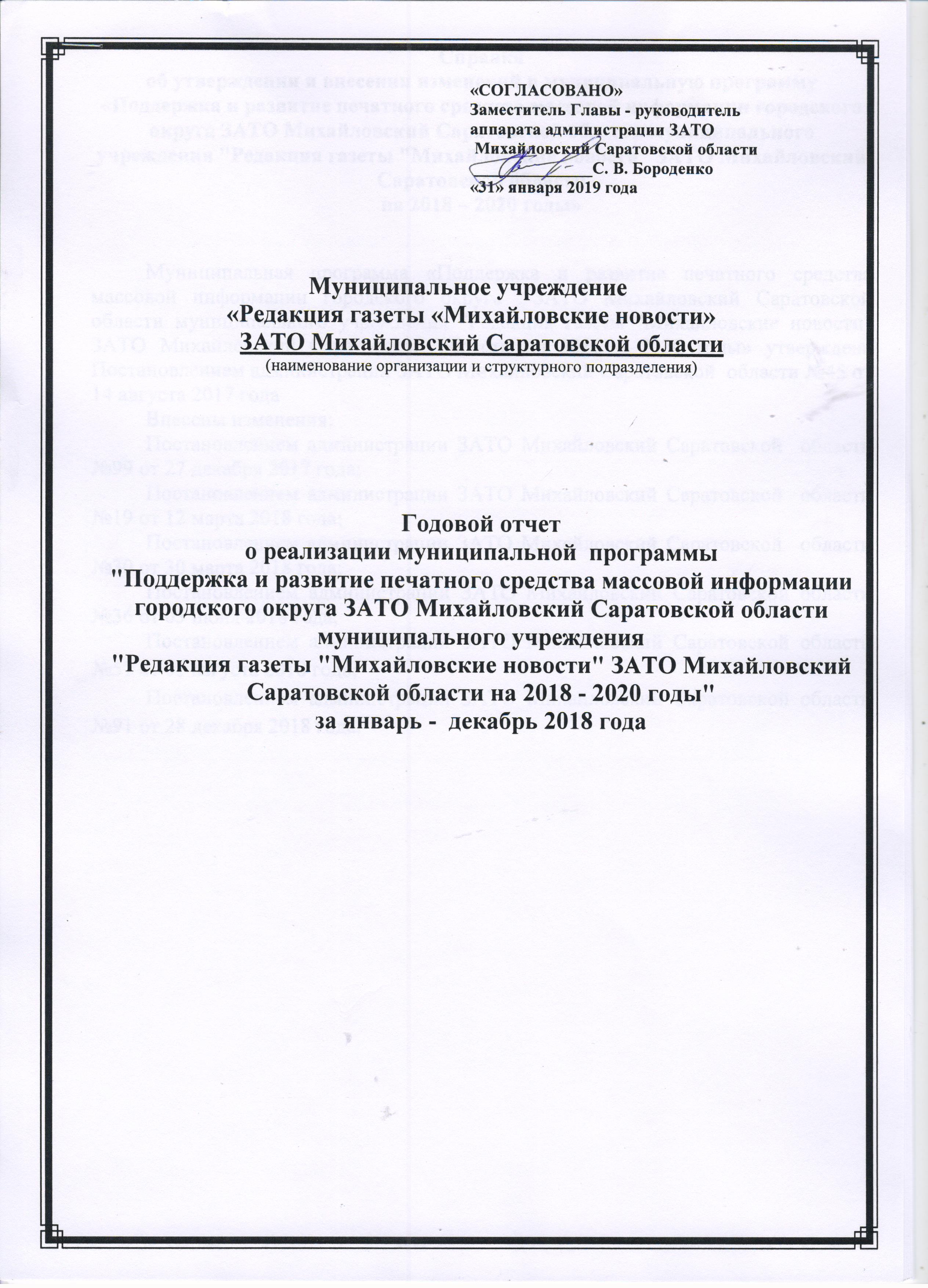 Справка об утверждении и внесении изменений в муниципальную программу «Поддержка и развитие печатного средства массовой информации городского округа ЗАТО Михайловский Саратовской области муниципального учреждения "Редакция газеты "Михайловские новости" ЗАТО Михайловский Саратовской области на 2018 – 2020 годы»Муниципальная программа «Поддержка и развитие печатного средства массовой информации городского округа  ЗАТО Михайловский Саратовской области муниципального учреждения "Редакция газеты "Михайловские новости" ЗАТО Михайловский Саратовской области на 2018 – 2020 годы» утверждена Постановлением администрации ЗАТО Михайловский Саратовской  области №45 от 14 августа 2017 годаВнесены изменения:Постановлением администрации ЗАТО Михайловский Саратовской  области №99 от 27 декабря 2017 года;Постановлением администрации ЗАТО Михайловский Саратовской  области №19 от 12 марта 2018 года;Постановлением администрации ЗАТО Михайловский Саратовской  области №30 от 30 марта 2018 года;Постановлением администрации ЗАТО Михайловский Саратовской области №36 от 05 июня 2018 года;Постановлением администрации ЗАТО Михайловский Саратовской области №51 от 01 августа 2018 года;Постановлением администрации ЗАТО Михайловский Саратовской области №91 от 28 декабря 2018 года. Приложение №11к Положениюо порядке принятия решений о разработке муниципальныхпрограмм ЗАТО Михайловский, их формирования и реализации,проведения оценки эффективности реализациимуниципальных  программ Сведенияо достижении значений показателей муниципальной программы"Поддержка и развитие печатного средства массовой информации городского округа ЗАТО Михайловский Саратовской области муниципального учреждения "Редакция газеты "Михайловские новости" ЗАТО Михайловский Саратовской области на 2018 - 2020 годы" (наименование муниципальной программы)за 2018 год(месяц)--------------------------------<*> Приводится фактическое значение показателя за год, предшествующий отчетномуПриложение №12к Положению о порядке принятия решений о разработке муниципальныхпрограмм ЗАТО Михайловский, их формирования и реализации,проведения оценки эффективности реализации муниципальных  программСведениядля проведения мониторинга исполнения плана-графика реализации муниципальной программы"Поддержка и развитие печатного средства массовой информации городского округа ЗАТО Михайловский Саратовской области муниципального учреждения "Редакция газеты "Михайловские новости" ЗАТО Михайловский Саратовской области на 2018 - 2020 годы" (наименование муниципальной программы)отчетный период 2018 год  (месяц)Ответственный исполнитель: МУ «Редакция газеты «Михайловские новости»                                Приложение №13к Положениюо порядке принятия решений о разработке муниципальныхпрограмм ЗАТО Михайловский, их формирования и реализации,проведения оценки эффективности реализациимуниципальных  программ Сведенияо степени выполнения мероприятий подпрограмм муниципальной программы"Поддержка и развитие печатного средства массовой информации городского округа ЗАТО Михайловский Саратовской области муниципального учреждения "Редакция газеты "Михайловские новости" ЗАТО Михайловский Саратовской области на 2018 - 2020 годы" (наименование муниципальной программы)отчетный период 2018 год  (месяц)--------------------------------<*> При наличии отклонений плановых сроков реализации мероприятий от фактических приводится краткое описание проблем, а при отсутствии отклонений указывается "нет".Приложение №14к Положениюо порядке принятия решений о разработке муниципальныхпрограмм ЗАТО Михайловский, их формирования и реализации,проведения оценки эффективности реализациимуниципальных  программ Оценка эффективности мер государственного регулированиямуниципальной программы"Поддержка и развитие печатного средства массовой информации городского округа ЗАТО Михайловский Саратовской области муниципального учреждения "Редакция газеты "Михайловские новости" ЗАТО Михайловский Саратовской области на 2018 - 2020 годы" (наименование муниципальной программы)отчетный период 2018 год  (месяц)--------------------------------Примечание. Столбцы 1 - 4, 9 раздела I заполняются в соответствии с таблицей приложения N 5 к Порядку, а также с учетом рассмотрения предложений по включению мер из раздела II в состав муниципальной программы по итогам рассмотрения годовых отчетов прошлых отчетных периодов. В обосновании необходимости (эффективности) приводится взаимосвязь указанных мер и показателей муниципальной программы, а также социально-экономических эффектов от ее реализации.Приложение №15к Положениюо порядке принятия решений о разработке муниципальныхпрограмм ЗАТО Михайловский, их формирования и реализации,проведения оценки эффективности реализациимуниципальных  программ Оценка результатов реализации мер правового регулированиямуниципальной программы"Поддержка и развитие печатного средства массовой информации городского округа ЗАТО Михайловский Саратовской области муниципального учреждения "Редакция газеты "Михайловские новости" ЗАТО Михайловский Саратовской области на 2018 - 2020 годы" (наименование муниципальной программы)отчетный период 2018 год  (месяц)--------------------------------Примечание: Столбцы 1 - 5 раздела I заполняются в соответствии с таблицей приложения N 4 к Порядку, а также с учетом результатов включения мер из раздела II в состав муниципальной программы по итогам рассмотрения годовых отчетов прошлых отчетных периодов. В столбце 7 раздела I приводится краткая характеристика результата реализации меры (влияния правовой меры на состояние сферы реализации муниципальной программы, степени достижения поставленных перед ней целей), а также причины отклонений в:а) сроках реализации;б) фактически полученных результатах по сравнению с ожидаемыми.Приложение №16к Положениюо порядке принятия решений о разработке муниципальныхпрограмм ЗАТО Михайловский, их формирования и реализации,проведения оценки эффективности реализациимуниципальных  программ Сведения о расходах на реализацию муниципальной программы"Поддержка и развитие печатного средства массовой информации городского округа ЗАТО Михайловский Саратовской области муниципального учреждения "Редакция газеты "Михайловские новости" ЗАТО Михайловский Саратовской области на 2018 - 2020 годы", (наименование муниципальной программы)произведенных за 2018  год за счет соответствующих источников финансового обеспечения(тыс. рублей)--------------------------------<*> в соответствии с муниципальной  программой;Приложение №17к Положениюо порядке принятия решений о разработке муниципальныхпрограмм ЗАТО Михайловский, их формирования и реализации,проведения оценки эффективности реализациимуниципальных  программ Отчето выполнении муниципальными  учреждениями и (или) иныминекоммерческими организациями муниципальных заданий на оказаниефизическим и (или) юридическим лицам муниципальных услуг(выполнение работ) за 2018 годпо подпрограмме __________________-_________________________________________муниципальной программы "Поддержка и развитие печатного средства массовой информации городского округа ЗАТО Михайловский Саратовской области муниципального учреждения "Редакция газеты "Михайловские новости" ЗАТО Михайловский Саратовской области на 2018 - 2020 годы" (наименование муниципальной программы)отчетный период 2018 год  (месяц)--------------------------------<*> расшифровывается по каждому виду целевых средств.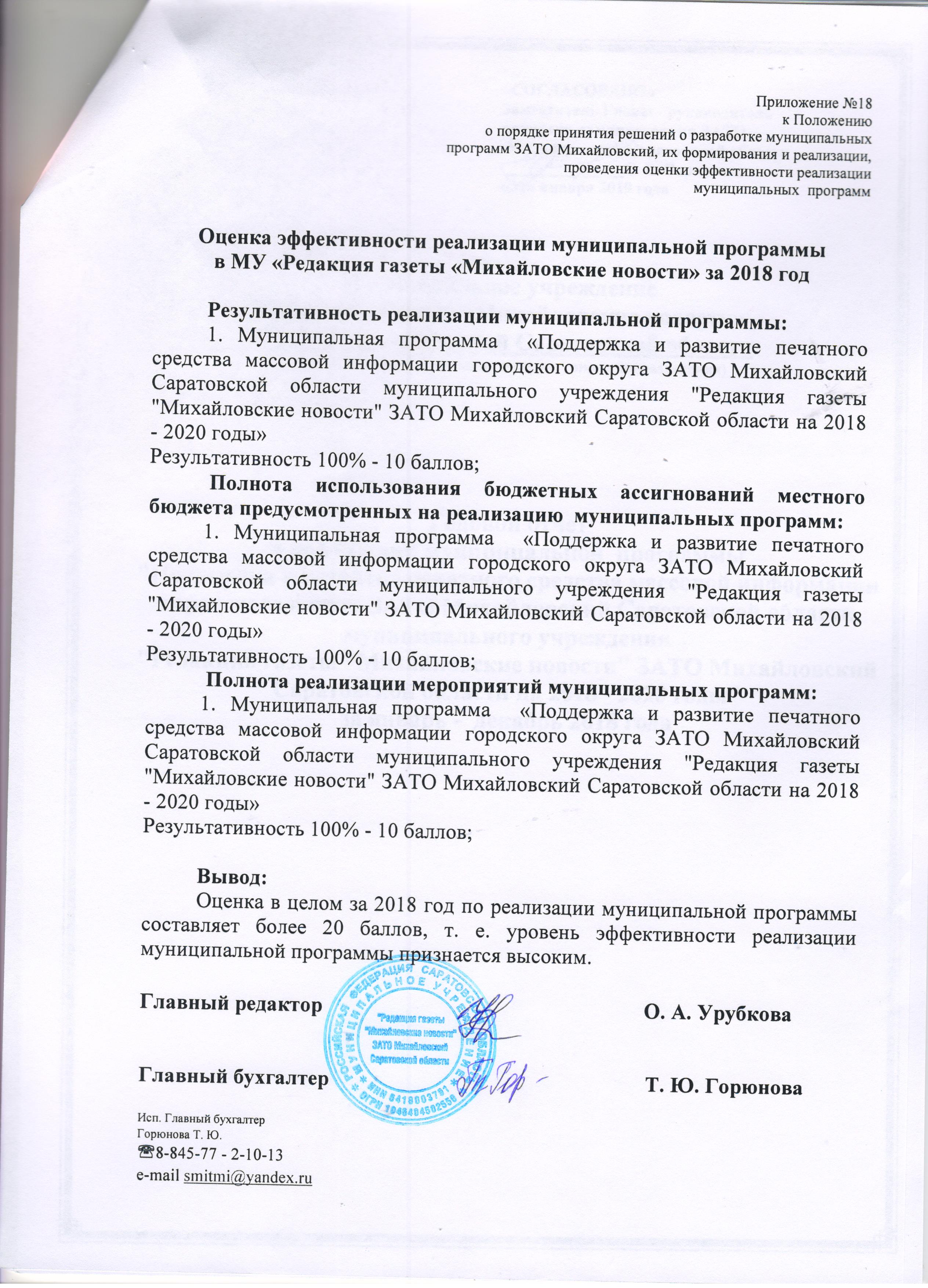 Nп/пПоказатель(наименование)ЕдиницаизмеренияЗначения показателеймуниципальной программы,подпрограммы муниципальнойпрограммыЗначения показателеймуниципальной программы,подпрограммы муниципальнойпрограммыЗначения показателеймуниципальной программы,подпрограммы муниципальнойпрограммыОбоснованиеотклоненийзначенийпоказателяна конецотчетногогода (приналичии)Nп/пПоказатель(наименование)Единицаизмерениягод,предшест-вующийотчетному<*>установ-ленныена 2018годфактическидостигнутыеза отчетныйпериод 2018годОбоснованиеотклоненийзначенийпоказателяна конецотчетногогода (приналичии)                        Муниципальная программа                                                Муниципальная программа                                                Муниципальная программа                                                Муниципальная программа                                                Муниципальная программа                                                Муниципальная программа                                                Муниципальная программа                        1. Увеличение тиражашт.270274274-2. Увеличение материально-технической базы  ----- N  п/п НаименованиеВЦП, основногомероприятия,укрупненногоинвестиционногопроектаОтветст-венныйиспол-нитель иответст-венныйсотрудникСрокреали-зации(дата)ОжидаемыйрезультатОбъем финансового обеспечения (тыс. рублей)Объем финансового обеспечения (тыс. рублей)Объем финансового обеспечения (тыс. рублей)Объем финансового обеспечения (тыс. рублей)Объем финансового обеспечения (тыс. рублей)Объем финансового обеспечения (тыс. рублей)Объем финансового обеспечения (тыс. рублей)Объем финансового обеспечения (тыс. рублей)Объем финансового обеспечения (тыс. рублей)Объем финансового обеспечения (тыс. рублей) N  п/п НаименованиеВЦП, основногомероприятия,укрупненногоинвестиционногопроектаОтветст-венныйиспол-нитель иответст-венныйсотрудникСрокреали-зации(дата)Ожидаемыйрезультатвсего,за счет всехисточниковвсего,за счет всехисточниковобластнойбюджетобластнойбюджетфедеральныйбюджетфедеральныйбюджетместныебюджетыместныебюджетывнебюджет-ныеисточникивнебюджет-ныеисточники N  п/п НаименованиеВЦП, основногомероприятия,укрупненногоинвестиционногопроектаОтветст-венныйиспол-нитель иответст-венныйсотрудникСрокреали-зации(дата)ОжидаемыйрезультатпланфактПлан (прог-но)фактплан(прог-нозно)фактпланфактплан(прог-нозно)фактВсего          помуниципальной     программе:          Всего          помуниципальной     программе:          МУ «Редакция газеты «Михайловские новости»,Главный редакторУрубкова О. А.     2018 – 2020годы- увеличение тиража;- улучшение материально-технической базы1974,21974,236,136,1--1803,81803,8134,3134,3Nп/пНаимено-ваниемероприятийподпрограмм,показателейОтветст-венныйиспол-нительПлановый срокПлановый срокФактическийсрокФактическийсрокРезультат,показателиРезультат,показателиПроблемы,возникшиев ходереализа-циимероприя-тия<*>Nп/пНаимено-ваниемероприятийподпрограмм,показателейОтветст-венныйиспол-нительначалареали-зацииокон-чанияреали-зацииначалареали-зацииокон-чанияреали-зациизаплани-рованныезначениядостиг-нутыезначенияПроблемы,возникшиев ходереализа-циимероприя-тия<*>                                 Подпрограмма 1                                                                   Подпрограмма 1                                                                   Подпрограмма 1                                                                   Подпрограмма 1                                                                   Подпрограмма 1                                                                   Подпрограмма 1                                                                   Подпрограмма 1                                                                   Подпрограмма 1                                                                   Подпрограмма 1                                                                   Подпрограмма 1                                  ВЦП 1       --------ВЦП 2       --------Мероприятие 1.1         --------Мероприятие 1.2.        --------                                 Подпрограмма 2                                                                   Подпрограмма 2                                                                   Подпрограмма 2                                                                   Подпрограмма 2                                                                   Подпрограмма 2                                                                   Подпрограмма 2                                                                   Подпрограмма 2                                                                   Подпрограмма 2                                                                   Подпрограмма 2                                                                   Подпрограмма 2                                  ВЦП 1       --------ВЦП 2       --------Мероприятие 2.1.        --------Мероприятие 2.2.        -------- N п/пНаименование    меры    Показа-тельприме-нениямерыФинансоваяоценкарезультатав отчетномгоду (тыс.рублей)Финансоваяоценкарезультатав отчетномгоду (тыс.рублей)Финансовая оценкарезультата в плановомпериоде (тыс. рублей)Финансовая оценкарезультата в плановомпериоде (тыс. рублей)Финансовая оценкарезультата в плановомпериоде (тыс. рублей)Обоснова-ниенеобходи-мости(эффек-тивности)Обоснова-ниенеобходи-мости(эффек-тивности) N п/пНаименование    меры    Показа-тельприме-нениямерыпланфактпервыйгодреализа-циимуниципальнойпрограм-мывторойгодреализа-циимуниципальнойпрограм-мытретий ипоследую-щий годреализа-циимуниципальнойпрограм-мыпланфакт 1      2         3    4    5     6       7        8     9   10     I. Меры государственного регулирования, запланированные в рамках                             муниципальной программы                            I. Меры государственного регулирования, запланированные в рамках                             муниципальной программы                            I. Меры государственного регулирования, запланированные в рамках                             муниципальной программы                            I. Меры государственного регулирования, запланированные в рамках                             муниципальной программы                            I. Меры государственного регулирования, запланированные в рамках                             муниципальной программы                            I. Меры государственного регулирования, запланированные в рамках                             муниципальной программы                            I. Меры государственного регулирования, запланированные в рамках                             муниципальной программы                            I. Меры государственного регулирования, запланированные в рамках                             муниципальной программы                            I. Меры государственного регулирования, запланированные в рамках                             муниципальной программы                            I. Меры государственного регулирования, запланированные в рамках                             муниципальной программы                        1. ---------II. Меры государственного регулирования, дополнительно предлагаемые к           реализации в рамках муниципальной программы             II. Меры государственного регулирования, дополнительно предлагаемые к           реализации в рамках муниципальной программы             II. Меры государственного регулирования, дополнительно предлагаемые к           реализации в рамках муниципальной программы             II. Меры государственного регулирования, дополнительно предлагаемые к           реализации в рамках муниципальной программы             II. Меры государственного регулирования, дополнительно предлагаемые к           реализации в рамках муниципальной программы             II. Меры государственного регулирования, дополнительно предлагаемые к           реализации в рамках муниципальной программы             II. Меры государственного регулирования, дополнительно предлагаемые к           реализации в рамках муниципальной программы             II. Меры государственного регулирования, дополнительно предлагаемые к           реализации в рамках муниципальной программы             II. Меры государственного регулирования, дополнительно предлагаемые к           реализации в рамках муниципальной программы             1. ---------Nп/пВидактаОсновныеположенияОтветственныйисполнительСрокипринятияСрокипринятияПримечание(результат реализации,причины отклонений)Nп/пВидактаОсновныеположенияОтветственныйисполнительпланфактПримечание(результат реализации,причины отклонений) 1   2      3          4       5   6                7              I. Меры правового регулирования, предусмотренные муниципальной программойI. Меры правового регулирования, предусмотренные муниципальной программойI. Меры правового регулирования, предусмотренные муниципальной программойI. Меры правового регулирования, предусмотренные муниципальной программойI. Меры правового регулирования, предусмотренные муниципальной программойI. Меры правового регулирования, предусмотренные муниципальной программойI. Меры правового регулирования, предусмотренные муниципальной программой1  Постановление  администрации ЗАТО Михайловский «Об утверждении муниципальной программы "Поддержка и развитие печатного средства массовой информации городского округа ЗАТО Михайловский Саратовской области муниципального учреждения "Редакция газеты "Михайловские новости" ЗАТО Михайловский Саратовской области на 2018 - 2020 годы"МУ «Редакция газеты «Михайловские новости»№45 от 14 августа 2017 года№45 от 14 августа 2017 года№99 от 27 декаб-ря2017 годаВ целях  приведения Постановления в соответствие с Решениями Собрания Депутатов №107 от 14 декабря 2017 года «О бюджете ЗАТО Михайловский на 2018 год» II. Меры правового регулирования, предлагаемые к реализации с учетомположений муниципальной программыII. Меры правового регулирования, предлагаемые к реализации с учетомположений муниципальной программыII. Меры правового регулирования, предлагаемые к реализации с учетомположений муниципальной программыII. Меры правового регулирования, предлагаемые к реализации с учетомположений муниципальной программыII. Меры правового регулирования, предлагаемые к реализации с учетомположений муниципальной программыII. Меры правового регулирования, предлагаемые к реализации с учетомположений муниципальной программыII. Меры правового регулирования, предлагаемые к реализации с учетомположений муниципальной программы1. Постановление  администрации ЗАТО Михайловский «О внесении изменений в  муниципальную программу "Поддержка и развитие печатного средства массовой информации городского округа ЗАТО Михайловский Саратовской области муниципального учреждения "Редакция газеты "Михайловские новости" ЗАТО Михайловский Саратовской области на 2018 - 2020 годы"МУ «Редакция газеты «Михайловские новости»№99 от 27 декаб-ря2017 года№99 от 27 декаб-ря2017 года №19 от 12 марта2018 года В целях  приведения Постановления в соответствие с Решениями Собрания Депутатов №124 от 06.03.2018 года «О  внесении изменений в решение от 14 декабря 2017 года №107 «О бюджете ЗАТО Михайловский Саратовской области на 2018 год и на плановый период 2019 и 2020 годов» 2Постановление  администрации ЗАТО Михайловский «О внесении изменений в  муниципальную программу "Поддержка и развитие печатного средства массовой информации городского округа ЗАТО Михайловский Саратовской области муниципального учреждения "Редакция газеты "Михайловские новости" ЗАТО Михайловский Саратовской области на 2018 - 2020 годы"МУ «Редакция газеты «Михайловские новости»№19 от 12 марта2018 года №19 от 12 марта2018 года №30 от 30 марта2018 годаВ целях  приведения Постановления в соответствие с Уведомлением об изменении бюджетных ассигнований на 2018 год и плановый периоды 2019-2020 годов от 30 марта 2018 года №49-БА3Постановление  администрации ЗАТО Михайловский «О внесении изменений в  муниципальную программу "Поддержка и развитие печатного средства массовой информации городского округа ЗАТО Михайловский Саратовской области муниципального учреждения "Редакция газеты "Михайловские новости" ЗАТО Михайловский Саратовской области на 2018 - 2020 годы"МУ «Редакция газеты «Михайловские новости»№30 от 30 марта2018 года№30 от 30 марта2018 года№36от 05 июня2018 годаВ целях  приведения Постановления в соответствие  с Уведомлением администрации закрытого административно-территориального образования Михайловский Саратовской области об изменении лимитов  бюджетных обязательств и показателей кассового плана по расходам на 2018 год и плановый период 2019 – 2020 годов от 04 июня 2018 года №98-ЛБО Постановление  администрации ЗАТО Михайловский «О внесении изменений в  муниципальную программу "Поддержка и развитие печатного средства массовой информации городского округа ЗАТО Михайловский Саратовской области муниципального учреждения "Редакция газеты "Михайловские новости" ЗАТО Михайловский Саратовской области на 2018 - 2020 годы"МУ «Редакция газеты «Михайловские новости»№36от 05 июня2018 года№36от 05 июня2018 года№51 от 01авгус-та2018 года№91 от 28декабря2018 годаВ целях  приведения Постановления в соответствии с постановлением администрации от 21 октября 2013 года №88 «Об утверждении положения о порядке принятия решений о разработке муниципальных программ ЗАТО Михайловский, их формирования и реализации, проведения оценки эффективности реализации муниципальных программ», Решением Собрания депутатов от 26 июля 2018 г. №154, Уведомлениями администрации закрытого административно-территориального образования Михайловский Саратовской области об изменении лимитов бюджетных обязательств и показателей кассового плана по расходам на 2018 год и плановый период 2019 и 2020 годов от 31 июля 2018 года №129 – ЛБО и №135 – ЛБО Постановление  администрации ЗАТО Михайловский «О внесении изменений в  муниципальную программу "Поддержка и развитие печатного средства массовой информации городского округа ЗАТО Михайловский Саратовской области муниципального учреждения "Редакция газеты "Михайловские новости" ЗАТО Михайловский Саратовской области на 2018 - 2020 годы"МУ «Редакция газеты «Михайловские новости»№51 от 01авгус-та2018 года№51 от 01авгус-та2018 года№91 от 28декабря2018 годаВ целях  приведения Постановления в соответствии с постановлением администрации от 21 октября 2013 года №88 «Об утверждении положения о порядке принятия решений о разработке муниципальных программ ЗАТО Михайловский, их формирования и реализации, проведения оценки эффективности реализации муниципальных программ», Решений Собрания депутатов ЗАТО Михайловский Саратовской области №177 от 20.12.2018 года «О бюджете городского округа п. Михайловский на 2019 год и на плановый период 2020 и 2021 годов» и №179 от 20.12. 2018 года «О внесение изменений в решение от 14 декабря 2017 года № 107 «О бюджете ЗАТО Михайловский Саратовской области на 2018 год и на плановый период 2019 и 2020 годов», Уведомления администрации закрытого административно-территориального образования Михайловский Саратовской области об изменении лимитов бюджетных обязательств и показателей кассового плана по расходам на 2018 год и плановый период 2019 и 2020 годов от 14 декабря 2018 года №224 – ЛБО, Уведомления администрации закрытого административно-территориального образования Михайловский Саратовской области об изменении лимитов бюджетных обязательств и показателей кассового плана по расходам на 2018 год и плановый период 2019 и 2020 годов от 14 декабря 2018 года №230 – ЛБО, Уведомлениями администрации закрытого административно-территориального образования Михайловский Саратовской области о лимитах бюджетных обязательств и показателей кассового плана по расходам на 2019 год от 28 декабря 2018 года №10 – ЛБОНаименованиеИсполнителиИсточникифинансовогообеспеченияУтвержденныеобъемыфинансовогообеспечения<*>ИсполненоМуниципальная программа      МУ «Редакция газеты «Михайловские новости»всего          1974,21974,2Муниципальная программа      МУ «Редакция газеты «Михайловские новости»областной      бюджет         36,136,1Муниципальная программа      МУ «Редакция газеты «Михайловские новости»федеральный    бюджет         --Муниципальная программа      МУ «Редакция газеты «Михайловские новости»местные бюджеты1803,81803,8Муниципальная программа      МУ «Редакция газеты «Михайловские новости»внебюджетные   источники      134,3134,3  Наименование  Объем оказанияМуниципальных  услуг(единиц), результатоввыполнения работОбъем оказанияМуниципальных  услуг(единиц), результатоввыполнения работОбъем финансового обеспечениямуниципальных  заданий(тыс. рублей)Объем финансового обеспечениямуниципальных  заданий(тыс. рублей)  Наименование  предусмотреномуниципальнымизаданиямиисполненопредусмотреномуниципальнойпрограммойисполненоI. За счет средств  бюджета городского округаI. За счет средств  бюджета городского округаI. За счет средств  бюджета городского округаI. За счет средств  бюджета городского округаI. За счет средств  бюджета городского округаНаименование    муниципальной услуги  (работы)- ...           ----Единицы         измерения объемамуниципальной услуги - ...    ----Общий объем     оказания        муниципальной услуги по       подпрограмме,   всего           ----в том числе:    ----   в      рамкахведомственной   целевой         программы 1     ----   в      рамкахведомственной   целевой         программы 2     ----   в      рамкахосновного       мероприятия 1.1 ----   в      рамкахосновного       мероприятия 1.2    Итого за счетсредств бюджета городского округа:        ----II. За счет целевых средств <*>II. За счет целевых средств <*>II. За счет целевых средств <*>II. За счет целевых средств <*>II. За счет целевых средств <*>Наименование    муниципальной услуги  (работы)- ...           ----Единицы         измерения объемамуниципальной услуги - ...    ----Общий объем     оказания        муниципальной услуги по       подпрограмме,   всего           ----в том числе:    ----   в      рамкахведомственной   целевой         программы 1     ----   в      рамкахведомственной   целевой         программы 2     ----   в      рамкахосновного       мероприятия 1.1 ----   в      рамкахосновного       мероприятия 1.2 ----   Итого за счетцелевых средств:----   Всего      поподпрограмме:   ----